Письмо №1298 от 06 декабря 2022 годаО распределении ВУЗами контрольных цифр приема по образовательным программам высшего образованияРуководителям ООВ соответствии с письмом Министерства образования и науки РД №06-16954/01-18/22 от 05.12.2022г. в целях организации профориентационной работы по педагогическим специальностям МКУ «Управление образования» просит вас разместить на сайтах общеобразовательных организаций информацию о распределении образовательными организациями высшего образования, находящимися в ведении Минпросвещения России, контрольных цифр приема по образовательным программам высшего образования, в том числе по УГСН 44.00.00 Образование и педагогические науки, на 2023-2024 учебный год и проинформировать обучающихся старших классов.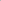 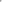 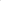 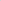 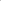 Приложение: в электронном виде.Начальник МКУ «УО»:                                                                      Х.ИсаеваИсп.Магомедова У.К.Тел: 8 903 482 57 46